Kopiowanie na dowolnych nośnikach, rozpowszechnianie całości lub fragmentów jest zabronione. ECRK s.c. wyraża zgodę na wykorzystanie materiałów 
w jednostkach oświatowych, które w sposób legalny weszły w ich posiadanie.Spis treści:Arkusz samokontroli dyrektora w zakresie przygotowania do realizacji zadań związanych z zapewnieniem bezpieczeństwa uczniom i pracownikom 	2Zarządzenie dyrektora wprowadzające procedury 	11Procedury zapewniania bezpieczeństwa w związku z wystąpieniem epidemii wraz z załącznikami 	12Lista pracowników szkoły, którzy zapoznali się z Zarządzeniem 	35Zgoda na pomiar temperatury ciała dziecka	36Polecenie odbywania pracy zdalnie - dotyczy pracowników administracji 	37Wniosek pracownika o pracę zdalną w trakcie kwarantanny lub izolacji 	40Od autorów:Przekazujemy Państwu zestaw dokumentów, który pomoże dyrektorowi przygotować jednostkę oświatową do funkcjonowania w formie stacjonarnej zapewniając uczniom i pracownikom szkoły bezpieczeństwo. Procedury, zawarte w publikacji zostały opracowane na podstawie wytycznych Ministra Zdrowia, Ministra Edukacji i Nauki i Głównego Inspektora Sanitarnego, które będą obowiązywały szkoły i placówki od dnia 1 września 2021 r. Zapisy w Procedurach należy dostosować do rozwiązań, które będą stosowane w placówce, w szczególności miejsca oznaczone kolorem żółtym. Zasady funkcjonowania gabinetu profilaktyki zdrowotnej należy uzupełnić we współpracy z pielęgniarką/higienistką szkolną, zaś funkcjonowania gabinetu stomatologicznego (jeśli taki działa w szkole) po konsultacji ze świadczeniodawcą usługi na podstawie stosownych wytycznych i obowiązujących przepisów prawa w tym zakresie.Jak podkreślone zostało w preambule do wytycznych: W obliczu zagrożeń psychicznych, na jakie narażone były i są dzieci i młodzież dbałość o bezpieczeństwo zdrowotne musi być rozsądnie godzona z dbałością o zdrowie psychiczne. Należy brać obie te potrzeby pod uwagę i szukać rozwiązań”. Dyrektorom pozostawiono autonomię w stosowaniu rozwiązań, które zapewnią uczniom bezpieczeństwo – to fizyczne jak i psychiczne.  Arkusz samokontroli dyrektora w zakresie przygotowania do realizacji zadań związanych z zapewnieniem bezpieczeństwa uczniom na podstawie Wytycznych MEN, MZ i GIS dla publicznych i niepublicznych szkół i placówek od 1 września 2020 r.Dyrektor opracował procedury zapewniające bezpieczne przebywanie uczniów i pracowników na terenie szkoły z uwzględnieniem zajęć pozalekcyjnych i konsultacji oraz zajęć w formie zdalnej.Wszyscy pracownicy zostali poinformowani i zaznajomieni z Procedurami zapewniania bezpieczeństwa w okresie epidemii.Rodzice otrzymali Procedury zapewniania bezpieczeństwa w okresie epidemii (np. za pomocą e-maila, e-dziennika).W szkole dostępne są środki do dezynfekcji rąk: przy wejściu do szkoły, w pomieszczeniach, gdzie odbywa się przygotowywanie posiłków oraz w pomieszczeniach, gdzie odbywają się zajęcia świetlicowe (lub w przypadku świetlicy konieczność częstego mycia rąk), w wydzielonym miejscu, w którym będzie można odizolować osobę w przypadku zaobserwowania objawów infekcji dróg oddechowych.Jeśli nie, to należy wskazać przyczynę?______________________________________________________________________________________________________________________________________________________W szkole w pomieszczeniach sanitarno-higienicznych dostępne jest mydło oraz ciepła woda do mycia rąk.Jeśli nie, to należy wskazać przyczynę?______________________________________________________________________________________________________________________________________________________Szkoła została wyposażona w bezdotykowy termometr (w przypadku termometru dotykowego, należy go dezynfekować po każdym użyciu).Jeśli nie, to należy wskazać przyczynę?______________________________________________________________________________________________________________________________________________________Personel sprzątający ma zapewnione środki czyszczące i dezynfekujące.Jeśli nie, to należy wskazać przyczynę?______________________________________________________________________________________________________________________________________________________W pomieszczeniach higieniczno – sanitarnych wywieszone zostały instrukcje (plakaty) o sposobie prawidłowego mycia rąk.Jeśli nie, to należy wskazać przyczynę?______________________________________________________________________________________________________________________________________________________Przy dozownikach z płynem do dezynfekcji rąk zamieszczone zostały instrukcje dezynfekcji (szczególnie przy wejściu do szkoły i pomieszczeniach higieniczno-sanitarnych).Jeśli nie, to należy wskazać przyczynę?______________________________________________________________________________________________________________________________________________________W szkole zapewnione zostały środki ochrony osobistej (osłony nosa i rąk, rękawice ochronne), które mogą wykorzystywać pracownicy szkoły, w przypadkach opisanych w Procedurze zapewniania bezpieczeństwa w okresie epidemii.Jeśli nie, to należy wskazać przyczynę?______________________________________________________________________________________________________________________________________________________Czy zostały wyznaczone miejsca/pojemniki do wyrzucania masek, rękawic jednorazowych?W szkole zapewnione zostało pomieszczenie do izolacji ucznia oraz nauczyciela z objawami chorobowymi wskazującymi na infekcję dróg oddechowych (w szczególności temperatura powyżej 38°C, kaszel, duszności).Jeśli nie, to należy wskazać przyczynę lub inne zastosowane rozwiązanie?______________________________________________________________________________________________________________________________________________________Z pomieszczeń szkoły zostały usunięte przedmioty, których nie da się skutecznie umyć, uprać lub zdezynfekować.Jeśli nie, to należy wskazać przyczynę?______________________________________________________________________________________________________________________________________________________Przy organizacji pracy szkoły dyrektor uwzględnił w miarę możliwości osoby powyżej 60 roku życia i z istotnymi problemami zdrowotnymi, które zaliczają się do grupy osób tzw. podwyższonego ryzyka Jeśli nie, to należy wskazać przyczynę?______________________________________________________________________________________________________________________________________________________Jeśli tak, to należy wskazać w jakim zakresie uwzględnił?_________________________________________________________________________________________________________________________________________________________________________________________________________________________________Przy wejściu głównym do szkoły zamieszczone zostały telefonów do właściwej miejscowo powiatowej stacji sanitarno-epidemiologicznej, oddziału zakaźnego szpitala i służb medycznychJeśli nie, to należy wskazać przyczynę?______________________________________________________________________________________________________________________________________________________Wyznaczone zostały miejsca przebywania osób postronnych.Szatnie zostały przygotowane tak lub organizacja korzystania z szatni została tak ustalona, aby unikać kontaktu dzieci z różnych klas.Jeśli nie, to należy wskazać przyczynę?______________________________________________________________________________________________________________________________________________________Czy w salach w których zajęcia prowadzą różni nauczyciele została: zachowana odległości między stolikiem nauczyciela a ławkami uczniów, co najmniej 1,5 m, chyba, że pomiędzy stolikiem nauczyciela a ławkami uczniów znajduje się przegroda o wysokości co najmniej 1 m, licząc od powierzchni stolika lub pozostawiona zostanie wolna ławka w bezpośrednim sąsiedztwie stolika nauczyciela?Jeśli nie, to należy wskazać przyczynę?______________________________________________________________________________________________________________________________________________________Harmonogram korzystania z posiłków został zorganizowany tak, aby unikać kontaktu uczniów między grupami.Jeśli nie, to należy wskazać przyczynę?______________________________________________________________________________________________________________________________________________________Z sal, w których odbywa się konsumpcja posiłków zostały usunięte przedmioty takiej jak cukiernica, jednorazowe sztućce, wazoniki, solniczki, pieprzniczkiZapewniony został uczniom i pracownikom dostęp do wody pitnej (decyzja o użytkowaniu źródełka lub fontanny wody do picia musi być poddawana bieżącej ocenie, która uwzględnia aktualną sytuację epidemiologiczną, rekomendowane jest korzystanie przez uczniów z bezdotykowych źródełek i fontann wody pitnej lub z innych dystrybutorów pod nadzorem opiekuna) – wytyczne GIS: https://www.gov.pl/web/gis/fontanny-z-woda-do-picia-dystrybutory-wody-zrodelka--udostepnianie-wody-do-spozycia-w-placowkach-oswiaty Zasady funkcjonowania gabinetu stomatologicznego (jeśli w szkole funkcjonuje) zostały ustalone ze świadczeniodawcą na podstawie obowiązujących go wymagań określonych w przepisach prawa oraz aktualnych wytycznych m.in. Ministerstwa Zdrowia i Narodowego Funduszu Zdrowia i wpisane do procedury.Jeśli nie, to należy wskazać przyczynę?______________________________________________________________________________________________________________________________________________________Zasady funkcjonowania gabinetu profilaktyki zdrowotnej zostały ustalone we współpracy z pielęgniarką szkolną/higienistą zgodnie z obowiązującymi przepisami w tym zakresie i wytycznymi MZ i NFZ i upowszechniono je wraz z godzinami pracy.Jeśli nie, to należy wskazać przyczynę?______________________________________________________________________________________________________________________________________________________Rodzice zostali poinformowani o przekazaniu szkole aktualnego numeru telefonu do kontaktu w razie potrzeby oraz konieczności aktualizowania go w razie jego zmiany.Nauczyciele zostali poinstruowani, że w przypadku wystąpienia objawów infekcji lub choroby zakaźnej powinni pozostać w domu i skontaktować się z lekarzem podstawowej opieki zdrowotnej, aby uzyskać poradę medyczną, z której będą wynikały dalsze czynności dla pracownika (oraz powiadomić pracodawcę o nieobecności). W razie pogarszania się stanu zdrowia należy zadzwonić pod nr 999 lub 112.Regulamin świetlicy został uzupełniony o kwestie bezpieczeństwa w związku z wystąpieniem COVID-19.Jeśli nie, to należy wskazać przyczynę?______________________________________________________________________________________________________________________________________________________Ustalono i upowszechniono zasady korzystania z biblioteki szkolnej oraz godziny jej pracy w tym uwzględniając okres 2 dni kwarantanny dla książek i innych materiałów przechowywanych w bibliotekach.Jeśli nie, to należy wskazać przyczynę?______________________________________________________________________________________________________________________________________________________Ustalono i upowszechniono zasady realizacji zajęć pozalekcyjnych organizowanych w szkole (nie powinny odbywać się one w trakcie zajęć obowiązkowych szkoły, a po ich zakończeniu. Rekomenduje się organizację zajęć pozalekcyjnych w małych grupach lub w oddziałach klasowych, z zachowaniem ograniczeń, zakazów i nakazów przeciwepidemicznych. Przed rozpoczęciem i po zakończeniu tych zajęć – mycie i dezynfekcja powierzchni dotykowych oraz dokładne wietrzenie sal).Jeśli nie, to należy wskazać przyczynę?______________________________________________________________________________________________________________________________________________________Czy w przypadku gdy szkoła wyposażona jest w system wentylacyjno-klimatyzacyjne przeprowadzono kontrolę pracy systemu przed rozpoczęciem jego działania (koniecznie przed rozpoczęciem roku szkolnego), w tym przeglądu technicznego i sanitarnego (m.in. kontrola szczelności systemu oraz zgodnie z zaleceniami producenta wymiana filtrów powietrza), a w trakcie użytkowania stały monitoring bezpieczeństwa systemu?Jeśli nie, to należy wskazać przyczynę?______________________________________________________________________________________________________________________________________________________Czy w przypadku korzystania z pomieszczeń szkoły przez podmiot zewnętrzny, został on zobowiązany do przeprowadzenia dezynfekcji pomieszczeń, użytych przyrządów i sprzętów należących do szkoły, jak również do wietrzenia tych pomieszczeń?Jeśli nie, to należy wskazać przyczynę?______________________________________________________________________________________________________________________________________________________ZARZĄDZENIE NR …..DYREKTORA SZKOŁY w …… z dnia ………….w sprawie wprowadzenia w szkole Procedur zapewniania bezpieczeństwa w związku z wystąpieniem epidemii Na podstawie art. 68 ust. 1 pkt 6 ustawy z dnia 14 grudnia 2016 r. Prawo oświatowe (Dz. U. z 2021 r. poz. 1082) zarządza się, co następuje:§ 1.Wprowadzam w SZKOLE  Procedury zapewniania bezpieczeństwa w związku z wystąpieniem epidemii, które stanowią załącznik nr 1 do niniejszego zarządzenia.§ 2.Procedury zapewniania bezpieczeństwa w związku z wystąpieniem epidemii obowiązują w SZKOLE w okresie funkcjonowania szkoły w Wariancie A (tradycyjna forma kształcenia) i Wariancie B (mieszana forma kształcenia – hybrydowa).§ 3.Zobowiązuję wszystkich pracowników szkoły do niezwłocznego zapoznania się z Procedurami oraz ich przestrzegania i stosowania. Potwierdzenie zapoznania się z Procedurami pracownicy potwierdzają na liście stanowiącej załącznik nr 2 do niniejszego zarządzenia.§ 4.Do dnia 1 września 2021 roku z sal lekcyjnych muszą zostać usunięte lub zabezpieczone w inny sposób uniemożliwiający do nich dostęp: przedmioty i sprzęty, których nie da się skutecznie umyć, uprać lub zdezynfekować. Zadanie to powierza się do wykonania personelowi obsługi sprzątającej szkoły przy współudziale nauczyciela, któremu powierzono opiekę nad salą. Miejsce przechowywania przedmiotów ustali dyrektor szkoły lub upoważniona do tego osobą.§ 5.Zarządzenie wchodzi w życie z dniem 1 września 2021 r. i podlega ogłoszeniu w Księdze Zarządzeń.______________________Podpis DyrektoraZałącznik nr 1 do Zarządzenia nr _____ Dyrektora SZKOŁY z dnia ____Procedury zapewniania bezpieczeństwa w SZKOLEw związku z wystąpieniem epidemiiNa podstawie wytycznych ministra właściwego do spraw zdrowia, Głównego Inspektora Sanitarnego oraz ministra właściwego do spraw oświaty i wychowania.W celu zapewnienia bezpieczeństwa w szkole i ochrony przed rozprzestrzenianiem się COVID-19 w SZKOLE obowiązują specjalne procedury zapewniania bezpieczeństwa.Organizacja pracy szkoły oraz obowiązki pracowników szkoły związane z zapewnieniem bezpieczeństwa w związku z COVID-19Za zapewnienie bezpieczeństwa i higienicznych warunków pobytu w SZKOLE, zwanej dalej szkołą lub placówką, odpowiada Dyrektor SZKOŁY, zwany dalej Dyrektorem.W szkole stosuje się aktualne wytyczne ministra właściwego do spraw zdrowia, Głównego Inspektora Sanitarnego oraz ministra właściwego do spraw oświaty i wychowania udostępnione na stronie urzędu obsługującego ministra właściwego do spraw oświaty i wychowania.Szkoła pracuje w godzinach od ___ do _____, przy czym:Świetlica szkolna pracuje w godzinach od __ do ___;Biblioteka szkolna pracuje w godzinach od ___ do ___, nie jest dostępna dla osób spoza szkoły;Zajęcia pozalekcyjne odbywają się do godziny __;Gabinet profilaktyki zdrowotnej działa w godzinach: _________;Posiłki wydawane są w godzinach od ____ do ____;Gabinet stomatologiczny działa w dniach, godzinach: ____________.Na terenie szkoły mogą przebywać tylko osoby bez objawów infekcji lub choroby zakaźnej. Jeżeli zaistnieje taka konieczność, w przypadku zauważania ww. objawów chorobowych za zgodą rodziców/opiekunów lub pełnoletniego ucznia, dokonuje się pomiaru temperatury ciała ucznia za pomocą termometru bezdotykowego. Pomiaru dokonuje pielęgniarka/higienistka szkolna lub wyznaczony pracownik.Do szkoły nie mogą uczęszczać uczniowie ani przychodzić pracownicy, na których został nałożony obowiązek kwarantanny lub izolacji domowej.Przebywając w budynku szkoły uczniowie oraz pracownicy nie muszą zakrywać ust ani nosa (nie chodzą w maseczkach), jeżeli nie jest tak wskazane w przepisach prawa lub wytycznych ministra właściwego do spraw zdrowia bądź Głównego Inspektora Sanitarnego a także w niniejszych Procedurach. Uczniowie przebywając na terenie szkoły muszą unikać gromadzenia się i ścisku oraz starać się zachować dystans od innych osób – w szczególności w częściach wspólnych, bibliotece, pomieszczeniu, w którym odbywa się spożywanie posiłku, na świetlicy. Jeśli nie jest to możliwe uczniowie zobowiązani są do stosowania maseczek.Wszystkie osoby postronne wchodzące do szkoły mogą przebywać w następujących miejscach: _________ , przy wejściu zobowiązane są do dezynfekcji rąk lub noszenia rękawiczek ochronnych, a także zakrywania nosa i ust. Informacja dotycząca miejsc, w których mogą przebywać osoby spoza szkoły zamieszczona jest na drzwiach wejściowych do szkoły.Na tablicy ogłoszeń przy _____ znajdują się numery telefonów do organu prowadzącego, stacji sanitarno-epidemiologicznej oraz służb medycznych, z którymi należy się skontaktować w przypadku stwierdzenia objawów chorobowych wskazujących na COVID-19 u osoby znajdującej się na terenie szkoły.Szkoła zapewnia:Sprzęt, środki czystości i do dezynfekcji, które zapewnią bezpieczne korzystanie z pomieszczeń szkoły, placu zabaw, boiska oraz sprzętów i przedmiotów znajdujących się w szkole;Płyn do dezynfekcji rąk - przy wejściu do budynku, na korytarzu oraz w miejscu przygotowywania posiłków i w pomieszczeniach, w których odbywają się zajęcia świetlicowe i w szatni, a także środki ochrony osobistej, w tym jednorazowe rękawiczki, maseczki ochronne dla wszystkich pracowników szkoły pracowników do wykorzystania w razie zaistnienia takiej potrzeby;Bezdotykowy termometr; (termometr dotykowy też jest dopuszczony, należy go dezynfekować po każdym użyciu)Plakaty z zasadami prawidłowego mycia rąk w pomieszczeniach sanitarno-higienicznych oraz instrukcje dotyczące prawidłowej dezynfekcji rąk przy dozownikach z płynem;Pomieszczenie do izolacji osoby, u której stwierdzono objawy chorobowe wskazujące na chorobę zakaźną, zaopatrzone w maseczki ochronne, rękawiczki jednorazowe, fartuch ochronny oraz płyn do dezynfekcji rąk (przed wejściem do pomieszczenia);Kosze na odpady zmieszane z workami, do których wrzucane są zużyte środki ochrony osobistej jak maski, rękawiczki – są to odpady zmieszane.Dyrektor:Zaznajamia pracowników oraz rodziców (informacja przesyłana za pomocą poczty elektronicznej, e-dziennika) uczniów ze stosowanymi w szkole metodami ochrony uczniów przed Covid-19 oraz niniejszymi procedurami zapewniania bezpieczeństwa.Nadzoruje prace porządkowe wykonywane przez pracowników szkoły zgodnie z powierzonymi im obowiązkami zapewniając odpowiednie środki czyszczące i dezynfekujące - wykaz produktów biobójczych - http://bip.urpl.gov.pl/pl/biuletyny-i-wykazy/produkty-biob%C3%B3jcze;Zleca i nadzoruje przeprowadzenie kontroli systemu wentylacyjno-klimatyzacyjnego, przed rozpoczęciem jego działania (koniecznie przed rozpoczęciem roku szkolnego), w tym przeglądu technicznego i sanitarnego (m.in. kontrola szczelności systemu oraz zgodnie z zaleceniami producenta wymiana filtrów powietrza), a w trakcie użytkowania stale zapewnia monitoring bezpieczeństwa systemu - zalecenia w zakresie systemów wentylacyjno-klimatyzacyjnych - https://www.gov.pl/attachment/f08fa60b-ccd2-4666-b688-616c1f836876;Opracowuje harmonogram dyżurów uwzględniając w miarę możliwości potrzeby zdrowotne i bezpieczeństwo nauczycieli powyżej 60 roku życia i istotnymi problemami zdrowotnymi, które zaliczają tę osobę do tzw. grupy podwyższonego ryzyka (o istotnych problemach zdrowotnych, które mogą mieć wpływ na przechodzenia przez tę osobę zakażenia koronawirusem, nauczyciel informuje dyrektora szkoły);Dba o to, by w salach, w których spędzają czas uczniowie nie było przedmiotów, sprzętów, których nie da się skutecznie umyć, uprać lub dezynfekować;Prowadzi komunikację z rodzicami dotyczącą bezpieczeństwa uczniów w placówce;Kontaktuje się z rodzicem/rodzicami/opiekunem prawnym/opiekunami prawnymi – telefonicznie, w przypadku stwierdzenia podejrzenia choroby u ich dziecka;Informuje organ prowadzący o zaistnieniu podejrzenia choroby u ucznia, pracownika szkoły;Współpracuje ze służbami sanitarnymi – w przypadku podejrzenia zakażenia Covid-19 oraz w przypadku podejmowania decyzji o zmianie systemu nauczania – hybrydowo (nauka stacjonarna + nauczanie zdalne) lub przy pomocy środków komunikacji na odległość;Instruuje pracowników o sposobie stosowania procedury postępowania na wypadek podejrzenia zakażenia u ucznia i pracownika szkoły;Zapewnia taką organizację pracy szkoły, która uniemożliwi znaczne gromadzenie się uczniów w tych samych pomieszczeniach na terenie szkoły;Zapewnia organizację zajęć na sali gimnastycznej, która umożliwia przebywanie na niej dzieci z zachowaniem przepisów § 7 ust. 1 pkt 7 rozporządzenia Ministra Edukacji Narodowej z 3 kwietnia 2019 r. w sprawie ramowych planów nauczania dla publicznych szkół (Dz.U. z 2019 r. poz. 639) oraz umożliwia umycie lub dezynfekcję sprzętu sportowego oraz podłogi;Jeśli jest taka możliwość, pracownikom administracji powyżej 60 roku życia i z istotnymi problemami zdrowotnymi, które zaliczają osobę do grupy tzw. podwyższonego ryzyka, zleca wykonywanie pracy zdalnie;Wyznacza obszary w szkole, w których mogą przebywać osoby z zewnątrz (tylko z maseczką ochronną, rękawiczkami jednorazowymi lub po dezynfekcji rąk, bez objawów sugerujących infekcję dróg oddechowych);Zapewnia uczniom i pracownikom dostęp do wody pitnej zgodnie z bezpiecznymi formami i zaleceniami higieniczno-sanitarnymi udostępniania dzieciom wody wodociągowej wskazanymi na stronie internetowej GIS - https://www.gov.pl/web/gis/fontanny-z-woda-do-picia-dystrybutory-wody-zrodelka--udostepnianie-wody-do-spozycia-w-placowkach-oswiaty.(Rekomenduje się korzystanie przez uczniów z bezdotykowych źródełek i fontann wody pitnej lub z innych dystrybutorów pod nadzorem opiekuna)Zawiesza częściowo (wybrane oddziały) lub całościowo zajęcia stacjonarne w szkole, po uzyskaniu zgody organu prowadzącego szkołę i uzyskaniu pozytywnej opinii Państwowego Powiatowego Inspektora Sanitarnego wprowadza w szkole odpowiednio wariant B (kształcenie mieszane – hybrydowe – zajęcia stacjonarne i zdalne) lub C (kształcenie zdalne) pracy szkoły.Każdy pracownik placówki zobowiązany jest:Stosować zasady profilaktyki zdrowotnej w formie:Regularnego mycia rąk przez 20 sekund mydłem i wodą lub środkiem dezynfekującym zgodnie z instrukcją zamieszczoną w pomieszczeniach sanitarno-higienicznych,Kasłania, kichania w jednorazową chusteczkę lub wewnętrzną stronę łokcia,Unikania skupisk ludzi,Unikania dotykania oczu, nosa i ust,Unikania kontaktu z osobami, które źle się czują;Dezynfekować lub umyć ręce zgodnie z instrukcją wywieszoną w pomieszczeniach higieniczno-sanitarnych niezwłocznie po wejściu do budynku placówki;Zostawiać okrycie wierzchnie w miejscu do tego przeznaczonym;Informować dyrektora lub osobę go zastępującą o wszelkich objawach chorobowych, wskazujących na chorobę dróg oddechowych u ucznia (w szczególności kaszel, gorączka);Unikać organizowania większych skupisk uczniów z różnych klas w jednym pomieszczeniu – konieczność zachowania dystansu 1,5 m;Poinformować dyrektora szkoły o z istotnych problemach zdrowotnych, które zaliczają go do grupy tzw. podwyższonego ryzyka i tym samym mają wpływ na potencjalnie cięższe przechodzenie zakażenia koronawirusem, celem umożliwienia dyrektorowi wprowadzenia odpowiedniej organizacji pracy szkoły. Pracownik zobowiązany jest przedstawić dyrektorowi dokument, który może potwierdzić, że pracownik ma istotne problemy zdrowotne - do wglądu. Istotnymi problemami zdrowotnymi w tym przypadku są: cukrzyca, choroby układu krążenia, nadciśnienie tętnicze, choroby płuc - astma, zaburzenia odporności;Wyrzucać zużyte jednorazowe środki ochrony osobistej (maseczki, jednorazowe rękawiczki) do zamykanych, wyłożonych workiem foliowych koszy znajdujących się w łazienkach na odpady zmieszane;Postępować zgodnie z przepisami wprowadzonymi Procedurami bezpieczeństwa.Personel kuchenny oraz pracownicy administracji powinni unikać bezpośredniego kontaktu z uczniami oraz nauczycielami.Nauczyciele odbywający zajęcia z uczniami: Kontrolują warunki do prowadzenia zajęć - objawy chorobowe sugerujące infekcję lub chorobę zakaźną, dostępność środków czystości, zbędne przedmioty przynoszone przez uczniów i inne zgodnie z przepisami dot. bhp (ograniczenie dotyczące przynoszenia niepotrzebnych przedmiotów nie dotyczy dzieci ze specjalnymi potrzebami edukacyjnymi, w szczególności z niepełnosprawnościami. W takich przypadkach należy dopilnować, aby dzieci nie udostępniały swoich zabawek innym);Sprawują opiekę nad uczniami w czasie przerw zgodnie z harmonogramem dyżurów, w tym w miarę możliwości zapewniają uczniom możliwość korzystania ze szkolnego boiska lub z pobytu na świeżym powietrzu;Edukują uczniów z zasad profilaktyki zdrowotnej oraz zasad bezpieczeństwa obowiązujących na ternie szkoły, tj. dbają o to, by uczniowie regularnie myli ręce w tym po skorzystaniu z toalety, przed jedzeniem, po powrocie ze świeżego powietrza, zgodnie z instrukcją wywieszoną przy dozownikach z płynem;W salach lekcyjnych, w których zajęcia prowadzą różni nauczyciele:Zachowują dystans między swoim stolikiem a ławkami uczniów – 1,5 m (w przypadku przegrody 1m.),Dezynfekują swój stolik (powierzchnię dotykową) przed rozpoczęciem zajęć,W miarę możliwości unikają przemieszczania się między ławkami uczniów,Korzystają ze środków ochrony osobistej (maseczka ochronna, rękawiczki jednorazowe), jeśli jest to konieczne;Wietrzą salę, po odbyciu zajęć a, jeśli jest to konieczne także w czasie zajęć;Ograniczają aktywności sprzyjające bliskiemu kontaktowi pomiędzy uczniami – także w czasie zajęć wychowania fizycznego;Dbają o to, by uczniowie w miarę możliwości nie wymieniali się przyborami szkolnymi, a swoje rzeczy (podręczniki, przybory szkolne) trzymali na przypisanej ławce, w swoim tornistrze/plecaku/torbie, w wydzielonej szafce;Odkładają używane w trakcie zajęć sprzęty, pomoce dydaktyczne, zabawki w wyznaczone miejsce w sali – do mycia, czyszczenia, dezynfekcjiW przypadku gdy stwierdzą, że uczeń przyniósł do szkoły przedmioty (np. zabawki), które nie będą wykorzystywane w czasie zajęć (nie dotyczy uczniów ze spe oraz z niepełnosprawnościami), przypomina uczniowi o zakazie przynoszenia przedmiotów (zbędnych w czasie zajęć) oraz zobowiązuje ucznia do schowania przedmiotu do tornistra/plecaka/torby oraz nie wyciągania ich do czasu zakończenia zajeć w szkole przez ucznia (nie dotyczy uczniów ze SPE, w szczególności z niepełnosprawnościami);Dbają o to, by uczniowie przestrzegali zasad bezpieczeństwa przy wyjściu poza teren szkoły i obowiązujących tam procedur w związku z wystąpieniem COVID-19;Utrzymują kontakt z rodzicami/opiekunami prawnymi uczniów przede wszystkim za pomocą środków komunikacji na odległość, a w miarę potrzeb osobisty – z zachowaniem zasad bezpieczeństwa – m.in. co najmniej dystans 1,5 m.Wychowawca klasy na pierwszym spotkaniu z uczniami zobowiązany jest do przedstawienia i omówienia szczególnych zasad bezpieczeństwa funkcjonujących w szkole w związku z COVID-19, w tym godziny i zasady pracy świetlicy, biblioteki, gabinetu profilaktyki zdrowotnej, gabinetu stomatologicznego. Ten fakt odnotowuje w dzienniku lekcyjnym/e-dzienniku.Nauczyciele klas I-III organizują przerwy dla swoich uczniów nie rzadziej niż co 45 minut.Nauczyciele bibliotekarze:Pilnują, aby uczniowie nie gromadzili się w bibliotece uniemożliwiając swobodne przemieszczanie się z zachowaniem dystansu 1,5 m;Książki i inne materiały wydają bezpośrednio osobie zamawiającej;Odkładają zdane przez uczniów i nauczycieli książki i inne materiały w wyznaczone do tego miejsce na okres 48 godzin, a po tym czasie odkładają je na półkę zgodnie z pierwotnym ich układem. Pilnują, aby uczniowie nie wchodzili między regały z książkami i nie korzystali z książek  oraz innych materiałów (również pracownicy), które odbywają 48 godzinną kwarantannę;Osoby sprzątające w placówce:Pracują w rękawiczkach;Myją i dezynfekują ręce po każdej czynności związanej ze sprzątaniem, myciem, itd.;Dezynfekują toalety – co najmniej ___ razy dziennie, po każdym dniu pracy szkoły;Dbają na bieżąco o czystość urządzeń sanitarno-higienicznych;Regularnie sprawdzają i uzupełniają w razie konieczności dozowniki z mydłem;Wietrzą korytarze szkolne – raz na godzinę i w dni wolne od zajęć (w tym sale lekcyjne);Po każdym dniu myją detergentem i/lub dezynfekują:ciągi komunikacyjne – myją;poręcze, włączniki światła, klamki, uchwyty, poręcze krzeseł, siedziska i oparcia krzeseł, blaty stołów, biurek z których korzystają dzieci i nauczyciele, drzwi wejściowe do placówki, szafki w szatni (powierzchnie płaskie), kurki przy kranach – myją i dezynfekują;sprzęt wykorzystywany na sali sportowej oraz jej podłogę – myją i/lub dezynfekują;sprzęt, pomoce dydaktyczne, zabawki pozostawiane w salach dydaktycznych w wyznaczonych miejscach;Przeprowadzając dezynfekcję postępują zgodnie z instrukcją i zaleceniami wskazanymi na opakowaniu przez producenta środka dezynfekującego oraz zgodnie z Procedurą mycia zabawek, pomocy dydaktycznych i sprzętu;Wietrzą pomieszczenia, w których odbyła się dezynfekcja, tak aby nie narażać dzieci ani pracowników na wdychanie oparów;Wypełniają Kartę dezynfekcji pomieszczenia, która stanowi załącznik nr 1 do niniejszych Procedur zgodnie z poleceniami dyrektora szkoły lub osoby przez niego upoważnionej. Dyrektor lub osoba przez niego upoważniona dokonuje wyrywkowo monitorowania czystości pomieszczeń, co odnotowuje na Karcie monitoringu czystości pomieszczenia – załącznik nr 2 do Procedur. Woźna/y/pracownik ochrony: Dba o to, by uczniowie przychodzący do szkoły myli ręce po przyjściu do placówki;Pilnuje, aby na teren placówki osoby przyprowadzające i odbierające uczniów ze szkoły, a także osoby spoza szkoły wchodziły tylko, jeśli mają one zakryte usta i nos oraz jednorazowe rękawiczki na rękach lub dokonały dezynfekcji rąk przy wejściu do placówki;Uzupełnia dozownik z płynem do dezynfekcji przy wejściu do szkoły;Wietrzy korytarze, gdy jest to możliwe i w dni wolne od zajęć,  w tym także sale lekcyjne w dni wolne od zajęć;Wskazuje osobom z zewnątrz placówki obszar, w którym mogą przebywać, instruują odnośnie konieczności zasłaniania nosa i ust na terenie i dezynfekcji rąk przy wejściu na teren placówki lub noszenia jednorazowych rękawic oraz zachowania dystansu od innych osób, co najmniej 1,5 metra.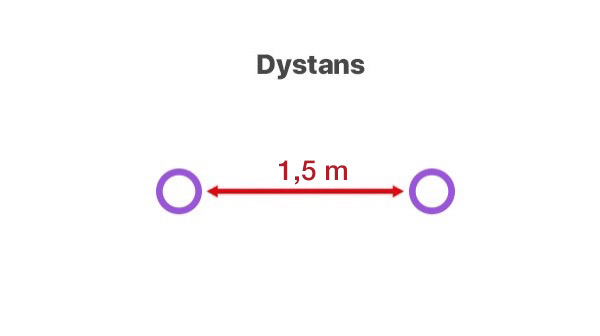 Procedura komunikacji z rodzicami/opiekunami prawnymi uczniów szkołyW okresie epidemii kontakt z rodzicami/opiekunami prawnymi odbywa się głównie za pomocą środków komunikacji na odległość – telefon, e-mail, e-dziennik. W przypadku funkcjonowania szkoły w wariancie C (kształcenie zdalne) jest to jedyny sposób komunikacji z nauczycielami prowadzącymi zajęcia z uczniem.Rodzic/opiekun prawny na spotkanie bezpośrednie, rozmowę umawia się z nauczycielem za pomocą środków komunikacji na odległość – telefon, e-mail, e-dziennik. W bezpośrednim kontakcie z nauczycielem rodzic ma obowiązek założyć maseczkę ochronną oraz zachować́ dystans wynoszący min. 1,5 metra. Spotkanie odbywa się w miejscu zapewniającym utrzymanie dystansu między rozmówcami, ale również innymi osobami, które mogą przebywać w tym samym pomieszczeniu co rozmówcy. Spotkanie, rozmowa nie może się odbywać podczas przerwy, kiedy nauczyciel pełni dyżur. W szczególnych przypadkach rodzic/opiekun prawny może odbyć spotkanie ad hoc z nauczycielem za jego zgodą i wiedzą na terenie szkoły bez konieczności wcześniejszego umawiania się, z zachowaniem zasad opisanych w ust. 2 i 4. Wchodząc na teren szkoły, rodzic/prawny opiekun zobowiązany jest zdezynfekować ręce płynem dezynfekcyjnym lub pozostać w rękawiczkach ochronnych oraz zgłasza pracownikowi spotkanie z nauczycielem podając swoje dane (imię i nazwisko) oraz nazwisko nauczyciela, z którym jest umówiony. Pracownik szkoły wpisuje dane do księgi wejść́ szkoły. Pracownik szkoły ma prawo sprawdzić́ dane osobowe rodzica/prawnego opiekuna, który zgłasza spotkanie z nauczycielem na terenie placówki. Rodzice/opiekunowie prawni zobowiązani są do podania szkole numeru telefonu do kontaktu i aktualizowania go, w przypadku wystąpienia zmiany danych kontaktowych. Aktualne numery kontaktowe zbiera na początku wychowawca klasy, a w razie zmiany w ciągu roku szkolnego należy nowy numer podać w sekretariacie szkoły – sekretarz szkoły przekazuje informację dotyczącą zmiany wychowawcy klasy.Z pielęgniarką̨ szkolną/higienistką rodzic/opiekun prawny może kontaktować́ się̨ telefonicznie pod numerem telefonu ____________ w godzinach jej pracy tj. w __________ od _____ do _____  oraz bezpośrednio w sytuacjach szczególnych po spełnieniu wymagań́ określonych w pkt. 2, 3, 4. Do kontaktu ze szkołą w sprawach pilnych (np. informacja o zarażeniu COVID-19), wyznacza się następujące numery telefonów _____. Powyższe numery telefonów są również opublikowane na stronie internetowej szkoły www. Kontakt z pracownikami świetlicy możliwy jest w godzinach od ___ do ____ pod numerem telefonu _____ oraz adresem mailowym ____ lub przez e-dziennik.W przypadku pojawienia się objawów chorobowych sugerujących infekcję dróg oddechowych u dziecka (w szczególności temperatura powyżej 38°C, kaszel, duszności) w czasie zajęć odbywających się na terenie szkoły rodzic zostanie poinformowany telefonicznie na wskazany przez siebie numer telefonu o konieczności niezwłocznego odbioru dziecka ze szkoły.Rodzice/opiekunowie prawni  (także uczniowie pełnoletni) otrzymują niniejsze Procedury do zapoznania się e-mailem/ poprzez e-dziennik. Procedurę wysyła/udostępnia dyrektor szkoły lub wychowawca danej klasy z poleceniem dyrektora. Obowiązkiem rodzica jest zaopatrzenie dziecka w maseczki ochronne do zastosowania w przestrzeni publicznej (zgodnie z aktualnymi przepisami prawa) oraz w przestrzeni wspólnej szkoły, gdy nie ma możliwości zachowania dystansu.Procedura przyprowadzania i odbiór uczniów ze szkołyNa teren budynku szkoły może wchodzić uczeń bez objawów infekcji lub choroby zakaźnej oraz na którego nie został nałożony obowiązek kwarantanny lub izolacji domowej, którego może odprowadzić do szkoły tylko jeden opiekun (rodzic, opiekun, osoba upoważniona).Opiekun (przyprowadzający/odbierający ucznia) może przebywać tylko w części wspólnej szkoły tj.: korytarz, ____.Opiekun przebywając w budynku szkoły musi stosować środki ochronne zgodnie z obowiązującymi przepisami w tym zakresie: tj: maseczka ochronna, rękawiczki jednorazowe lub dezynfekcja rąk przy wejściu do szkoły.Opiekun zobowiązany jest do zachowania dystansu od pracowników szkoły oraz innych opiekunów i uczniów - co najmniej 1,5 m.Uczeń wchodzący do szkoły zobowiązany jest umyć ręce w najbliższej łazience przeznaczonej do korzystania przez uczniów. Jeśli uczeń korzysta z jednorazowych rękawiczek i maseczki ochronnej, wyrzuca je do kosza z workiem na odpady zmieszane – przy wejściu do szatni.Dziecko nie może wnosić do budynku szkoły przedmiotów, które nie są niezbędne do zajęć, w których uczeń bierze udział, wyjątek stanowią dzieci ze specjalnymi potrzebami edukacyjnymi, w szczególności z niepełnosprawnościami - rodzic/opiekun prawny zobowiązany jest do regularnego czyszczenia przedmiotów przynoszonych przez uczniów. Pracownik dyżurujący przy szatni w miarę możliwości dba o to, by dzieci z różnych oddziałów nie stykały się ze sobą i unikały ścisku.W przypadku stwierdzenia przez pracownika odbierającego objawów chorobowych (wskazujących na chorobę dróg oddechowych) u ucznia pracownik nie odbiera dziecka, pozostawia je rodzicom i informuje dyrektora lub osobę go zastępującą o zaistniałej sytuacji. Dyrektor lub osoba go zastępująca kontaktuje się (telefonicznie) z rodzicami/opiekunami dziecka i informuje o konieczności kontaktu z lekarzem oraz prosi o informację zwrotną dotycząca zdrowia dziecka. W przypadku gdy dziecko samo przyszło do szkoły, uczeń izolowany jest w specjalnie do tego przeznaczonym pomieszczeniu, osoba, która zaobserwowała objawy informuje o tym fakcie dyrektora, zaś dyrektor lub osoba przez niego wyznaczona kontaktuje się z rodzicami, informując o konieczności odbioru dziecka i kontaktu z lekarzem.Odbiór dziecka następuje po podaniu przez rodzica/opiekuna prawnego/osoby upoważnionej imienia i nazwiska dziecka pracownikowi szkoły, który odpowiada za odprowadzanie uczniów do części wspólnej.Opuszczając placówkę uczeń odprowadzany jest do rodzica/opiekuna prawnego/osoby upoważnionej przez pracownika szkoły, który oczekuje przy drzwiach wejściowych.W przypadku gdy dzieci przebywają na placu zabaw/boisku, odbiór dziecka odbywa się z tego miejsca przy zachowaniu dystansu co najmniej 1,5 m od innych osób (oprócz dziecka/dzieci odbieranych ze szkoły).Rodzic/opiekun prawny/osoba upoważniona do odbioru dziecka przebywa na terenie szkoły dłużej niż jest to konieczne.Procedura korzystania z szatniZ szatni korzystają tylko i wyłącznie uczniowie.Uczniowie pozostawiają okrycie wierzchnie i obuwie w wyznaczonych boksach po przyjściu do szkoły i odbierają je po skończonych zajęciach. Wszystkich uczniów obowiązuje zmiana obuwia. Uczniowie mogą przebywać tylko w przypisanej im szatni.Uczniowie w szatni przebywają tylko i wyłącznie w celu pozostawienia lub odbioru odzieży wierzchniej i obuwia. Po dokonaniu tych czynności niezwłocznie opuszczają szatnię.Przebywając w szatni uczniowie obowiązani są do unikania ścisku.Uczeń nie wchodzi do szatni, jeśli nie ma możliwości swobodnego przemieszczenia się w tym pomieszczeniu.Uczniowie oczekujący na wejście do szatni zachowują między sobą dystans i nie torują wejścia do szatni, umożliwiając uczniom korzystającym z szatni swobodne bezkontaktowe opuszczenie jej.Uczniowie unikają dotykania rzeczy innych uczniów pozostawionych w szatni.Jeśli uczeń zauważy przedmioty leżące w nieładzie na ziemi w szatni, zobowiązany jest do poinformowania o tym fakcie nauczyciela dyżurującego przy szatni.W trakcie zajęć dydaktycznych schodzenie do szatni jest zabronione za wyjątkiem sytuacji szczególnych, np. zwolnienie ucznia z części zajęć przez rodzica. Wówczas dziecko korzysta z szatni tylko w celu odbioru swojego nakrycia wierzchniego.W przypadku organizacji zajęć przez nauczyciela na świeżym powietrzu, uczniowie także korzystają z szatni, przestrzegając zasad określonych w ust. 2, 3, 4, 5, 6, 7.Procedura organizacji bezpiecznego żywieniaSzkoła zapewnia uczniom szkoły możliwość spożycia ciepłego posiłku w czasie ich pobytu na terenie placówki.Posiłki przygotowywane są na terenie szkoły przy zachowaniu wszelkich niezbędnych środków higieny. Uczniowie mogą spożywać posiłki i napoje przyniesione z domu. Posiłki mogą być przynoszone w pojemnikach prywatnych i w nich spożywane.Pracownicy kuchni:Dezynfekują osuszone ręce lub myją ręce przed każdym wejściem do pomieszczenia, gdzie przygotowywane są posiłki;Myją ręce:przed rozpoczęciem pracy,przed kontaktem z żywnością, która jest przeznaczona do bezpośredniego spożycia, ugotowana, upieczona, usmażona,po obróbce lub kontakcie z żywnością surową, nieprzetworzoną,po zajmowaniu się odpadami/śmieciami,po zakończeniu procedur czyszczenia/dezynfekcji,po skorzystaniu z toalety,po kaszlu, kichaniu, wydmuchaniu nosa,po jedzeniu, piciu lub paleniu;Myją ręce zgodnie z instrukcją zamieszczoną w pomieszczeniach sanitarno-higienicznych;Odbierając produkty dostarczane przez osoby z zewnątrz, zakładają rękawiczki oraz maseczki ochronne;Wyrzucają rękawiczki/myją rękawiczki, wyrzucają maseczki do przeznaczonego na to pojemnika na śmieci, a także wyrzucają opakowania, w których zostały dostarczone produkty; jeśli rozpakowanie produktu w danym momencie nie jest możliwe lub musi on pozostać w opakowaniu, pracownik kuchni myje/dezynfekuje opakowanie;Przygotowując posiłki zachowują od siebie bezpieczny dystans - co najmniej 1,5 metra, a jeśli to niemożliwe – stosują środki ochrony osobistej;Po zakończonej pracy, dezynfekują blaty kuchenne oraz inne sprzęty, środkami zapewnionymi przez dyrektora;Myją naczynia, sztućce w zmywarce w temperaturze 60 stopni C przy użyciu detergentów do tego służących/wyparzają naczynia i sztućce, którymi były spożywane posiłki.Uczniowie spożywają posiłki w pomieszczeniu do tego przeznaczonym. Godziny spożywania posiłków przez poszczególne klasy określa dyrektor szkoły i przekazuje informację wychowawcom oraz rodzicom/opiekunom prawnym uczniów, którzy przekazują tę informację uczniom.   (istnieje możliwość spożywania posiłków w salach lekcyjnych)Przed wejściem do pomieszczenia, w który mają spożywać posiłek uczniowie zobowiązani są umyć ręce zgodnie z instrukcja widniejącą w pomieszczeniach sanitarno-higienicznych.Stoliki przeznaczone do spożywania posiłków ustawione są zgodnie z aktualnymi przepisami i wytycznymi w tym zakresie.Posiłki dzieciom podają nauczyciele, opiekujący się daną grupą/dzieci odbierają posiłki od osób wydających z zachowaniem odległości 1,5 metra.W salach, w których odbywa się konsumpcja usuwa się przedmioty takie jak: cukiernica, solniczka, wazoniki, jednorazowe sztućce). Uczeń w razie potrzeby prosi osobę z obsługi o wydanie niezbędnego przedmiotu.Po zakończeniu spożywania posiłku przez daną turę uczniów wyznaczony pracownik/pracownicy dezynfekuje/ą powierzchnię stołów oraz krzesła (poręcze, oparcia, siedziska), przy których spożywane były posiłki. Pracownik dokonuje dezynfekcji w rękawiczkach ochronnych i maseczce ochronnej. Po zakończonej dezynfekcji wyrzuca zużyte środki ochrony osobistej do pojemnika do tego przeznaczonego z workiem na odpady zmieszane. Po zakończonej dezynfekcji pracownik/pracownicy zobowiązani są do umycia rąk zgodnie z instrukcją zamieszczoną w pomieszczeniach sanitarno-higienicznych.Wyjścia na boisko, plac zabawW przypadku, gdy pogoda na to pozwoli, uczniowie będą korzystali z placu zabaw, boiska, terenu szkoły.Przerwy w miarę możliwości uczniowie będą spędzali korzystając z boiska, placu zabawa, terenu szkoły (poza budynkiem). Nauczyciele w miarę możliwości zapewniają, aby uczniowie unikali ścisku.Po powrocie ze świeżego powietrza uczniowie i nauczyciele myją ręce zgodnie z instrukcją na plakacie.Uczniowie nie mogą pozostawać bez opieki na terenie szkoły w trakcie zajęć organizowanych przez szkołę. Plac zabaw zamknięty jest dla osób postronnych.Organizacja zajęć pozalekcyjnychW szkole organizowane są zajęcia pozalekcyjne zgodnie z harmonogramem tych zajęć w przypisanych do tych zajęć salach.Osoby spoza szkoły, które prowadzą zajęcia pozalekcyjne z uczniami, zobowiązani są do przestrzegania niniejszych Procedur.Prowadzący zajęcia pozalekcyjne pilnuje, aby uczniowie nie gromadzili się.Prowadzący zajęcia pozalekcyjne unika aktywności, które wymuszają gromadzenie się uczniów.Prowadzący zajęcia nie może pozostawiać uczniów bez opieki. W sytuacjach wyjątkowych prowadzący ma obowiązek zapewnić opiekę dzieciom na czas jego nieobecności przez innego nauczyciela lub pomoc nauczyciela/woźne, itp.Prowadzący zajęcia podczas prowadzonych zajęć czuwa nad bezpieczeństwem uczniów.Prowadzący zajęcia odkłada używany w trakcie zajęć sprzęt, pomoce dydaktyczne w miejsce do tego wyznaczone.Jeśli zajęcia odbywały się na świeżym powietrzu, uczniowie oraz prowadzący dezynfekują ręce przy wejściu do budynku.Prowadzący zajęcia pozalekcyjne wietrzą salę, w której prowadziły zajęcia przed i po odbyciu zajęć.Działalność gabinetu profilaktyki zdrowotnejW szkole funkcjonuje gabinet profilaktyki zdrowotnej.W gabinecie może jednocześnie przebywać ___ osób z zachowaniem dystansu– 1,5 metra.Pielęgniarka/higienistka szkolna wietrzy gabinet co najmniej raz na godzinę.Pielęgniarka/higienistka szkolna obsługują uczniów czy nauczycieli korzysta z jednorazowych rękawiczek ochronnych, które następnie wrzuca kosza na odpady zmieszane.W gabinecie znajduje się płyn do dezynfekcji rąk.Po każdym dniu pracy gabinet jest myty i dezynfekowany (podłogi, krzesła, łóżko, biurko) przez personel sprzątający, a następnie wietrzony.POZOSTAŁE WPISAĆ ZGODNIE Z USTALENIAMI  Z PIELĘGNIARKĄ/HIGIENISTKĄGabinet stomatologicznyW szkole funkcjonuje gabinet stomatologiczny.USTALIĆ ZE ŚWIADCZENIODAWCĄ NA PODSTAWIE OBOWIĄZUJĄCYCH GO WYMAGAŃProcedura mycia zabawek, pomocy dydaktycznych i sprzętuDezynfekcja zabawek, pomocy dydaktycznych i sprzętu stanowi podstawową formę̨ zapobiegania i przeciwdziałania oraz zwalczania COVID-19. Dezynfekcja polega na podjęciu czynności mających na celu niszczenie form mikroorganizmów oraz form przetrwalnikowych. W czasie epidemii zabawki, pomoce dydaktyczne oraz sprzęty (klawiatura, sprzęty sportowe) są dezynfekowane po użyciu – w miarę możliwości i po każdym dniu.W czasie epidemii COVID-19 wszystkie zabawki materiałowe i pluszowe, materiały dydaktyczne oraz sprzęty, które służą do użytku przez uczniów lub nauczycieli, a których nie da się skutecznie wymyć wyczyścić lub zdezynfekować zostają̨ usunięte z sal przez personel sprzątający we współpracy z nauczycielami i zabezpieczone w miejscu wyznaczonym przez dyrektora szkoły lub osobę przez niego upoważnioną. Wszystkie zabawki i pomoce dydaktyczne dopuszczone do użytku dzieci należy:1) wymyć, wyczyścić:każdą zabawkę i pomoc dydaktyczną należy dokładnie wyczyścić — powierzchnię należy przemyć ciepłą wodą z dodatkiem stosownego detergentu (należy czytać etykietę) będącego na wyposażeniu szkoły. Po umyciu każdej zabawki i pomocy dydaktycznej należy dokładnie wypłukać gąbkę/szmatkę. należy zwracać uwagę na trudno dostępne miejsca — za pomocą małej szczoteczki należy także wyczyścić rowki, zagłębienia oraz chropowate powierzchnie.lub2)  zdezynfekować – zarejestrowanym środkiem nietoksycznym bezpiecznym dla dzieci będącym na wyposażeniu szkoły, zgodnie z zaleceniami producenta widniejącymi na etykiecie produktu.   Jeżeli jest to możliwe — po dezynfekcji zabawki, pomoce dydaktyczne należy wysuszyć na wolnym powietrzu, aby unikąć wdychania oparów.Sprzęty i zabawki elektroniczne należy dezynfekować – najlepiej specjalnymi ściereczkami nawilżonymi preparatem dezynfekującym, woda może prowadzić do ich uszkodzenia.W czasie epidemii używane w czasie zajęć książki będące na wyposażeniu sali należy odłożyć w wyznaczone miejsce, aby odleżały 48 godzin. Po tym czasie mogą wrócić do sali i mogą z nich korzystać inni nauczyciele/uczniowie.Osoby czyszczące, dezynfekujące zabawki, pomoce dydaktyczne oraz sprzęt zobowiązane są używać rękawiczek ochronnych, tylko środków zakupionych do tego celu przez szkołę i myć ręce po wykonanej czynności mycia, czyszczenia czy dezynfekcji.Sprzęt sportowy należy umyć lub zdezynfekować po każdym użyciu przez daną klasę.Procedura postępowania na wypadek podejrzenia zakażenia COVID-19W szkole wyznaczone zostało pomieszczenie do izolacji osoby, u której stwierdzono objawy chorobowe sugerujące infekcję dróg oddechowych (w szczególności temperatura powyżej 38°C, kaszel, duszności). Pomieszczenie to zostało zaopatrzone w maseczki, rękawiczki, fartuch ochronny oraz płyn do dezynfekcji rąk (w oraz przed wejściem do pomieszczenia).Każdemu dziecku, które kaszle i/lub ma duszności, należy na podstawie zgody rodzica/opiekuna prawnego zmierzyć temperaturę po jego odizolowaniu – termometr znajduje się w: gabinecie profilaktyki zdrowotnej, sekretariacie szkoły. Pomiaru dokonuje pracownik, który przebywa z dzieckiem w izolacji.W przypadku stwierdzenia objawów chorobowych u dziecka, które wskazują na chorobę sugerująca infekcję dróg oddechowych (w przypadku COVID-19 takich jak kaszel, gorączka – temperatura ciała mierzona termometrem bezdotykowym powyżej 38 stopnia Celsjusza, duszności), dziecko jest niezwłocznie izolowane od grupy – służy do tego specjalnie przygotowane pomieszczenie. (w przypadku braku pomieszczenie należy odizolować dziecko – dystans od innych osób co najmniej 2 metry).Pracownik, który zauważył objawy chorobowe, informuje o tym dyrektora lub osobę go zastępującą.Dyrektor lub wyznaczona przez dyrektora osoba kontaktuje się niezwłocznie – telefonicznie z rodzicem/rodzicami/opiekunem/opiekunami dziecka i wzywa do niezwłocznego odbioru dziecka z placówki informując o powodach.W przypadku ignorowania prośby o odbiór dziecka podejrzanego o zarażenie, Dyrektor ma prawo powiadomić o tym fakcie Policję, Sąd Rodzinny oraz Powiatową Stację Epidemiologiczną.Wskazany przez dyrektora pracownik (sekretarz, wychowawca) kontaktuje się telefonicznie z rodzicami pozostałych dzieci z grupy i informuje o zaistniałej sytuacji.Nauczyciel opiekujący się grupą, jeśli to możliwe, przeprowadza uczniów do innej, pustej sali, a sala, w której przebywał uczeń z objawami chorobowymi jest wietrzona, myta i dezynfekowana (mycie podłogi, mycie i dezynfekcja – biurek, krzeseł), a pracownik dokonujący dezynfekcji zakłada rękawiczki ochronne oraz maseczkę, które po zakończonej pracy wyrzuca do kosza przeznaczonego na tego typu odpady zmieszane i myje ręce zgodnie z instrukcją zamieszczoną w pomieszczeniach sanitarno-higienicznych.Dziecko w izolacji przebywa pod opieką pracownika szkoły, który zachowuje wszelkie środki bezpieczeństwa – przed wejściem i po wyjściu z pomieszczenia dezynfekuje ręce, przed wejściem do pomieszczenia zakłada maseczkę ochronną i rękawiczki.Rodzice izolowanego ucznia odbierają ucznia ze szkoły z zachowaniem środków bezpieczeństwa (zachowują dystans co najmniej 1,5 metra od osoby przekazującej dziecko, mają maseczkę ochronną, dezynfekują ręce lub noszą rękawiczki ochronne). Dziecko do rodziców przyprowadza wyznaczony pracownik szkoły. Dziecko wychodząc z pomieszczenia, w którym przebywało w izolacji wyposażone zostaje w maseczkę.W przypadku wystąpienia u pracownika szkoły będącego na stanowisku niepokojących objawów sugerujących zakażenie COVID-19, pracownik niezwłocznie przerywa swoją pracę i informuje dyrektora lub osobę wyznaczoną o podejrzeniu – zachowując stosowny dystans i środki ostrożności, aby nie dochodziło do przenoszenia zakażenia. Pracownik kontaktuje się z lekarzem opieki zdrowotnej celem uzyskania teleporady, a w razie pogarszania się stanu zdrowia zadzwonić pod nr 999 lub 112 i poinformować, że mogą być zakażeni COVID-19.Obszar, w którym przebywał i poruszał się pracownik z podejrzeniem zakażenia COVID-19 jest niezwłocznie skrupulatnie myty, a powierzchnie dotykowe, takie jak klamki, włączniki światła, poręcze, są dezynfekowane przez osobę do tego wyznaczoną. Osoby przeprowadzające mycie/dezynfekcję korzystają ze środków ochrony osobistej (maseczka, rękawice ochronne),  za po zakończonej pracy zużyte środki wyrzucają do kosza przeznaczonego na tego typu odpady zmieszane i myją ręce zgodnie z instrukcją zamieszczoną w pomieszczeniach sanitarno-higienicznych.Pomieszczenie, które przeznaczone było do izolacji osoby z objawami chorobowymi po opuszczeniu go przez osobę z objawami, jest myte i dezynfekowane są powierzchnie dotykowe oraz wietrzone.Dyrektor lub osoba przez niego wyznaczona sporządza listę osób, z którymi osoba podejrzana o zakażenie miała kontakt, aby w razie potrzeby przekazać ją powiatowej stacji sanitarno-epidemiologicznej.Dyrektor informuje organ prowadzący o wszelkich stwierdzonych objawach chorobowych dzieci czy pracowników wskazujących na możliwość zakażenia COVID-19.Dyrektor wraz z organem prowadzącym na podstawie wytycznych, instrukcji powiatowej stacji sanitarno-epidemiologicznej podejmują decyzję odnośnie dalszych działań w przypadku stwierdzenia na terenie placówki zakażenia zgodnie z obowiązującymi przepisami w tym zakresie.W przypadku uzyskania informacji od rodziców lub pracowników o potwierdzonym zarażeniu wirusem COVID-19 u osoby, która przebywała w ostatnim tygodniu w placówce, Dyrektor lub osoba przez niego wyznaczone niezwłocznie informuje organ prowadzący i kontaktuje się z powiatową stacją sanitarno-epidemiologiczną celem uzyskania wskazówek, instrukcji do dalszego postępowania i wprowadza je do stosowania.Dyrektor lub upoważniona przez niego osoba prowadzi Rejestr występujących w szkole zdarzeń chorobowych wskazujących na infekcje dróg oddechowych uczniów i pracowników, stanowiący załącznik nr 3 do niniejszej Procedury. Rejestr prowadzony jest tylko w wersji papierowej, na podstawie zgłoszonych przez pracowników przypadków chorobowych. Po 14/30 dniach od identyfikacji objawów chorobowych dane osobowe osoba prowadząca rejestr wymazuje z tabeli rejestru.Przepisy końcoweWszystkie zasady zapewnienia bezpieczeństwa w szkole przedstawione w niniejszych procedurach obowiązują każdego ucznia oraz pracownika, a także osoby wykonującej prace na rzecz szkoły, niezależnie od formy zajęć, w których uczestniczy lub zadań, które wykonuje.Procedury bezpieczeństwa obowiązują w szkole od dnia 1 września 2021 r. do czasu ich odwołania.Załączniki do Procedury:Karta dezynfekcji pomieszczenia,Karta monitoringu czystości pomieszczenia,Rejestr występujących w szkole zdarzeń chorobowych wskazujących na infekcje dróg oddechowych uczniów i pracowników.Załącznik nr 1 do Procedury zapewniania bezpieczeństwa w związku z wystąpieniem epidemiiKARTA DEZYNFEKCJI POMIESZCZENIA____________________________________________________________Załącznik nr 2 do Procedury zapewniania bezpieczeństwa w związku z wystąpieniem epidemiiKARTA MONITORINGU CZYSTOŚCI POMIESZCZENIA____________________________________________________________Załącznik nr 3 do Procedury zapewniania bezpieczeństwa w związku z wystąpieniem epidemiiREJESTR WYSTĘPUJĄCYCH W SZKOLE ZDARZEŃ CHOROBOWYCH WSKAZUJĄCYCH NA INFEKCJE DRÓG ODDECHOWYCH UCZNIÓW I PRACOWNIKÓWRejestr prowadzi się tylko w wersji papierowej. Rejestr prowadzi dyrektor szkoły. Po okresie 2 tygodni od wystąpienia objawów chorobowych dane osobowe ucznia, pracownika szkoły są wymazywane z rejestru.Załącznik nr 2 do Zarządzenia nr _____ Dyrektora SZKOŁY z dnia ____Lista pracowników SZKOŁY, którzy zapoznali się z Zarządzeniem Nr ____ Dyrektora SZKOŁY z dnia _____ZGODA NA POMIAR TEMPERATURY CIAŁA DZIECKAWyrażam zgodę na czas trwania stanu epidemii, w związku z zagrożeniem zakażenia wirusem SARS-CoV-2 na badanie temperatury ciała mojego dziecka _____________________________________________________________________________________________________(imię i nazwisko dziecka)w przypadku wystąpienia u niego objawów chorobowych sugerujących infekcję dróg oddechowych (np. kaszel, duszności) lub w przypadku złego samopoczucie sugerującego podwyższoną temperaturę ciała.Powyższa zgoda ma na celu realizację przez placówkę działań prewencyjnych i zapobiegawczych związanych z ogłoszonym stanem epidemii. W przypadku temperatury ciała powyżej 38 stopnia Celsjusza może zostać ona odnotowana w rejestrze objawów chorobowych niezbędnym szkole do prowadzenia obserwacji pod kątem sytuacji chorobowej w szkole i zostanie wymazana po 14/30 dniach od dnia identyfikacji ewentualnej infekcji._________________________________________________________________________podpis rodzica/opiekuna prawnego Polecenie odbywania pracy zdalnie - dotyczy pracowników administracji_______________                                   ________________(pieczęć placówki)                                                 (miejscowość, data)________________________(imię i nazwisko pracownika)_______________________(stanowisko)POLECENIE PRACY ZDALNEJ Na podstawie art. 3 ust. 1 ustawy z 2 marca 2020 r. o szczególnych rozwiązaniach związanych z zapobieganiem, przeciwdziałaniem i zwalczaniem Covid-19, innych chorób zakaźnych oraz wywołanych nimi sytuacji kryzysowych (Dz. U z 2020 r., poz. 1842 ze zm.) polecam Pani/Panu _________________  (imię i nazwisko) świadczenie pracy poza miejscem jej stałego wykonywania, tj. w formie pracy zdalnej na czas zagrożenia wywołanego COVID-19 od ______*.______________________________________(data i podpis dyrektora szkoły)* Pracodawca może skrócić i wydłużyć okres świadczenia pracy na czas oznaczony, uzasadniony przeciwdziałaniem COVID-19. Pracodawca może w każdym czasie cofnąć polecenie wykonywania pracy zdalnejDo wykorzystania w przypadkach określonych w wytycznych MEiN, GIS, MZ:"W miarę możliwości podczas organizowania pracy pracownikom powyżej 60. roku życia lub z istotnymi problemami zdrowotnymi, które zaliczają osobę do grupy tzw. podwyższonego ryzyka, należy zastosować rozwiązania minimalizujące ryzyko zakażenia (np. nieangażowanie w dyżury podczas przerw międzylekcyjnych, a w przypadku pracowników administracji w miarę możliwości praca zdalna)."Uwaga!Pracę zdalną można polecić tylko wówczas, gdy pracownik realnie ma możliwość jej świadczenia poza dotychczasowym miejscem jej stałego wykonywania. Ponadto w ramach pracy zdalnej pracownik może wykonywać wyłącznie pracę, na wykonywanie której umówił się ze swoim pracodawcą w zawartej umowie o pracę. Wypis z ustawy z dnia 2 marca 2020 r. o szczególnych rozwiązaniach związanych z zapobieganiem, przeciwdziałaniem i zwalczaniem COVID-19, innych chorób zakaźnych oraz wywołanych nimi sytuacji kryzysowych (Dz. U., poz. 1842 ze zm.) dotyczący pracy zdalnej:„Art. 3. 1. W okresie obowiązywania stanu zagrożenia epidemicznego albo stanu epidemii, ogłoszonego z powodu COVID-19, oraz w okresie 3 miesięcy po ich odwołaniu, w celu przeciwdziałania COVID-19 pracodawca może polecić pracownikowi wykonywanie, przez czas oznaczony, pracy określonej w umowie o pracę, poza miejscem jej stałego wykonywania (praca zdalna).2. Przepis ust. 1 stosuje się odpowiednio do funkcjonariuszy służb wymienionych w przepisach o zaopatrzeniu emerytalnym funkcjonariuszy Policji, Agencji Bezpieczeństwa Wewnętrznego, Agencji Wywiadu, Służby Kontrwywiadu Wojskowego, Służby Wywiadu Wojskowego, Centralnego Biura Antykorupcyjnego, Straży Granicznej, Służby Ochrony Państwa, Państwowej Straży Pożarnej, Służby Celno-Skarbowej i Służby Więziennej oraz ich rodzin. 3. Wykonywanie pracy zdalnej może zostać polecone, jeżeli pracownik ma umiejętności i możliwości techniczne oraz lokalowe do wykonywania takiej pracy i pozwala na to rodzaj pracy. W szczególności praca zdalna może być wykonywana przy wykorzystaniu środków bezpośredniego porozumiewania się na odległość lub dotyczyć wykonywania części wytwórczych lub usług materialnych. 4. Narzędzia i materiały potrzebne do wykonywania pracy zdalnej oraz obsługę logistyczną pracy zdalnej zapewnia pracodawca. 5. Przy wykonywaniu pracy zdalnej pracownik może używać narzędzi lub materiałów niezapewnionych przez pracodawcę pod warunkiem, że umożliwia to poszanowanie i ochronę informacji poufnych i innych tajemnic prawnie chronionych, w tym tajemnicy przedsiębiorstwa lub danych osobowych, a także informacji, których ujawnienie mogłoby narazić pracodawcę na szkodę. 6. Na polecenie pracodawcy, pracownik wykonujący pracę zdalną ma obowiązek prowadzić ewidencję wykonanych czynności, uwzględniającą w szczególności opis tych czynności, a także datę oraz czas ich wykonania. 7. Pracownik sporządza ewidencję wykonywanych czynności w formie i z częstotliwością określoną w poleceniu, o którym mowa w ust. 6. 8. Pracodawca może w każdym czasie cofnąć polecenie wykonywania pracy zdalnej.”Ważne! Pracę zdalnie mogą także wykonywać pracownicy objęci obowiązkiem izolacji domowej lub kwarantanny.Praca zdalna podczas kwarantanny i izolacji jest możliwa, kiedy pracownik o ten rodzaj pracy zawnioskuje. Brak takiego wniosku sprawia, że pracownik nabywa prawo do świadczeń chorobowych: wynagrodzenia chorobowego, a po jego wyczerpania prawa do zasiłku chorobowego. Pracodawca nie ma możliwości samodzielnego decydowania o wykonywaniu pracy przez pracownika w czasie okresu odosobnienia. Jeżeli pracodawca wyrazi zgodę na wykonywanie przez pracownika pracy zdalnie w okresie kwarantanny lub izolacji, wówczas pracownik nabędzie prawo do wynagrodzenia za pracę. Brak zgody na propozycję pracownika oznacza nabycie prawa do świadczeń chorobowych.„Art. 4h. 1. W okresie ogłoszenia stanu zagrożenia epidemicznego albo stanu epidemii, pracownicy i inne osoby zatrudnione, poddane obowiązkowej kwarantannie, mogą, za zgodą pracodawcy albo zatrudniającego, świadczyć w trybie pracy zdalnej pracę określoną w umowie i otrzymywać z tego tytułu wynagrodzenie. Do warunków świadczenia pracy stosuje się przepisy art. 3 ust. 3–8.2.Wprzypadku świadczenia pracy wtrakcie kwarantanny, októrej mowa w ust. 1, nie przysługuje wynagrodzenie, o którym mowa w art. 92 ustawy z dnia 26 czerwca 1974 r. – Kodeks pracy, ani świadczenie pieniężne z tytułu choroby określone w odrębnych przepisach.Art. 4ha. 1. W okresie ogłoszenia stanu zagrożenia epidemicznego albo stanu epidemii pracownicy i inne osoby zatrudnione, poddane obowiązkowej izolacji w warunkach domowych, mogą, za zgodą pracodawcy albo zatrudniającego, świadczyć w trybie pracy zdalnej pracę określoną w umowie i otrzymywać z tego tytułu wynagrodzenie. Do warunków świadczenia pracy stosuje się przepisy art. 3 ust. 3–8. 2. W przypadku świadczenia pracy w trakcie izolacji w warunkach domowych, o której mowa w ust. 1, nie przysługuje wynagrodzenie, o którym mowa w art. 92 ustawy z dnia 26 czerwca 1974 r. – Kodeks pracy, ani świadczenie pieniężne z tytułu choroby. Art. 4hb. Za okres nieświadczenia pracy w trakcie kwarantanny albo izolacji w warunkach domowych przysługuje wynagrodzenie, o którym mowa w art. 92 ustawy z dnia 26 czerwca 1974 r. – Kodeks pracy, albo świadczenie pieniężne z tytułu choroby.”; WNIOSEK PRACOWNIKAO PRACĘ ZDALNĄ W TRAKCIE KWARANTANNY LUB IZOLACJI___________________________________________________(imię i nazwisko, stanowisko)Informuję, że od _________________ podlegam kwarantannie/ izolacji w  warunkach domowych* do __________________________________________W związku z powyższym uprzejmie proszę o wyrażenie zgody na pracę w trakcie kwarantanny/ izolacji w warunkach domowych*.Oświadczam, że mam możliwości techniczne oraz lokalowe do wykonywania takiej pracy.Oświadczam, że jestem zdolna/y do wykonywania pracy zdalnej.Oświadczam, że zapoznałam/łem się z Regulamin pracy zdalnej dla administracji i obsługi obowiązującym w SZKOLE i zobowiązuję się go przestrzegać.Jednocześnie zobowiązuje się do niezwłocznego przerwania pracy oraz poinformowania Dyrektora SZKOŁY w pogorszenia stanu zdrowia, braku zdolności do jej wykonywania lub zmiany warunków pracy.*niepotrzebne skreślićWydawca:Europejskie Centrum Rozwoju Kadr 
Spółka Cywilna15-080 Białystokul. Elektryczna 1/3 lok. 216tel. 600 92 53 53e-mail: biuro@ecrkbialystok.com.plwww.ecrkbialystok.com.plTakNieTakNieTakNieTakNieTakNieTakNieTakNieTakNieTakNieTakNieTakNieTakNieTakNieTakNieTakNieTakNieTakNieTakNieTakNieTakNieTakNieTakNieTakNieTakNieTakNieTakNieTakNieTakNieTakNieTakNieL.p.DataGodzinaCzytelny podpis pracownika, który przeprowadził czyszczenie/dezynfekcjęUwagiL.p.Data i godzinaPomieszczenieMiejsce kontroliCzytelny podpis pracownika, który przeprowadził kontrolęUwagiL.p.Imię i nazwiskoKlasa (w przypadku ucznia)Data wystąpienia objawówGodzina zgłoszeniaOsoba zgłaszającaObjawyTemperatura ciałaCOVID-19Tak/NieL.p.Imię i nazwiskoPodpis pracownika potwierdzający zapoznanie się z ww. Zarządzeniem Dyrektora Szkoły i załączonymi do Zarządzenia Procedurami zapewniania bezpieczeństwa w związku z wystąpieniem  epidemii